            ABILITY BHUTAN SOCIETY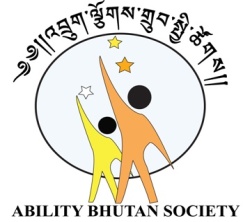 EMPLOYEE APPLICATION FORM(Fill in BLOCK letters only)Full Name:							Sex: 	M		F	Village/Thromde:				Geog:				Dzongkhag:	Thram No:					House No:Date of Birth (DD/MM/YYYY):Nationality:				Citizenship ID No:Post Applied For:Email Address: Contact Tel/Mobile. No:Declaration:Academic Qualification: (Please start with the institute last attended)TrainingEmployment HistoryDeclaration: I hereby declare that the information given herein is true and complete to the best of my knowledge. In the event of detection of false or misleading information, I understand that ABS shall withdraw/terminate my service without any recourse; confiscate all my transcripts/testimonials; debar from seeking employment in ABS; and prosecute in the court of law for legal actions. I also undertake to abide by all the Rules and Regulation12. Oath of Allegiance: I pledge to serve ABS with Lue-Nga-Yi-SumDate:							Signature of Applicant							  (Affix Legal Stamp)Note 1: This form should be accompanied by the following documents:Copy of citizenship Identity card;Copies of academic transcripts and certificates;Copies of relevant training certificates;Medical fitness certificate;No objection certificate, if employed;Ensure that online security clearance certificate is valid;Copies of certificate on Extra-Curricular Activities; andAny other documents specified in the vacancy announcement.Note 2: All original documents should be produced during the time of interview			For use by the Ability Bhutan SocietyVerified by:Name:Position TitleSignatureSl NoParticularsYesNo 1I have been convicted of a criminal offence/corruption charge or is under criminal offence/corruption charges;2I have been terminated or compulsorily retired from the civil service, a Govt. corporation or project3I have voluntarily resigned from the civil service at a same or higher position category4I have been adjudged medically unfit for employment by a competent medical doctor5I have intentionally provided false information in the application for employment or used fraudulent practices in the recruitment process;6I have furnished fake/forged testimonials/documents;7I have failed to furnish testimonials as required 8I have obligation to my former AgencyName of instituteSubjectsLevel of qualificationAggregate %Start dateEnd dateCountryName of instituteField of studyDurationStart dateEnd dateCountryOrganizationPosition heldPeriodPeriodAppointment statusPlace servedReason for changeOrganizationPosition heldFromToAppointment statusPlace servedReason for changePast employment:Past employment:Past employment:Past employment:Past employment:Past employment:Past employment:Present employment: (attach No Objection Certificate)Present employment: (attach No Objection Certificate)Present employment: (attach No Objection Certificate)Present employment: (attach No Objection Certificate)Present employment: (attach No Objection Certificate)Present employment: (attach No Objection Certificate)Present employment: (attach No Objection Certificate)